Melinda Cardone								       VacantSILC Chairperson									         SILC Vice-Chairperson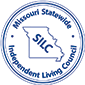 Missouri Statewide Independent Living Council (MOSILC)SILC Governing Council Quarterly MeetingFriday, May 14, 202110:00AM CSTAgendaCall to order and Introductions						Melinda CardoneApproval of Agenda*							Melinda CardoneReview of February 2021 Council Minutes*				Karen GridleyChairperson’s Report*							Melinda CardoneTreasurer’s Report*								Michael GoadAudit Report990Revised Budget*Presentation: DSE Report									Elizabeth SmithRSB Report									Kathryn CawdronRSB Advisory Council Report						TBADHSS Report								Venice WoodSRC Report									Karen Gridley	GCD Report									Claudia BrownerDD Council									Vicky DavidsonMOCIL									Patrick Chambers	MO Housing									E. Wayne CrawfordMoney Follows the Person (MFP)						Shawn Brice	Committee ReportsExecutive 									Melinda CardoneSystem Advocacy/Legislative	Karen Gridley/ Jennifer GundyEmergency Preparedness							TBAHousing									Melinda CardonePresentation by Delta Center on Housing Activities		Jim Ruedin					SPIL Compliance/QA							Mike ParkerYouth Leadership Development						Michael GoadTransportation								Rob HonanOutreach/Marketing								Stephanie CooperSILC Staffing (Ad Hoc)*							Melinda CardoneOld Business Officer Vacancies: Vice Chair						Melinda CardoneBy-Laws Changes*								Melinda CardoneNew Business Inactive Council Members*							Melinda CardoneSILC Grants for Centers for Independent Living*			Karen Gridley  Fiscal Policies & Procedures*						Michael GoadSILC Executive Director Proposal*					Melinda CardoneILRC MOU for Office Space*						Melinda Cardone								Announcements/Open ForumAugust Council Meeting – In Person/VirtualAdjournment *Denotes action item, discussion/vote needed.